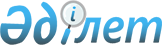 О некоторых вопросах Министерства науки и высшего образования Республики КазахстанПриказ Министра науки и высшего образования Республики Казахстан от 1 августа 2023 года № 377
      В соответствии со статьей 5 Закона Республики Казахстан "Об административно-территориальном устройстве Республики Казахстан" ПРИКАЗЫВАЮ:
      1. Переименовать некоммерческое акционерное общество "Южно-Казахстанский государственный педагогический университет" в некоммерческое акционерное общество "Южно-Казахстанский педагогический университет".
      2. Присвоить некоммерческому акционерному обществу "Южно-Казахстанский педагогический университет" имя Өзбекәлі Жәнібекова.
      3. Изменить транскрипцию наименования некоммерческого акционерного общества "Костанайский региональный университет имени А. Байтурсынова" на некоммерческое акционерное общество "Костанайский региональный университет имени Ахмет Байтұрсынұлы".
      4. Контроль за исполнением настоящего приказа возложить на курирующего вице-министра науки и высшего образования Республики Казахстан.
      5. Настоящий приказ вводится в действие по истечении десяти календарных дней после дня его первого официального опубликования.
					© 2012. РГП на ПХВ «Институт законодательства и правовой информации Республики Казахстан» Министерства юстиции Республики Казахстан
				
      Министр 

С. Нурбек
